АБВГД1КОНСТИТУЦИЯ РБ5101520252 АДМИНИСТРАТИВНАЯ ОТВЕТСТВЕННОСТЬ5101520253УГОЛОВНАЯ ОТВЕТСТВЕННОСТЬ5101520254ИСТОРИЯ ПРАВА510152025АБВГД1234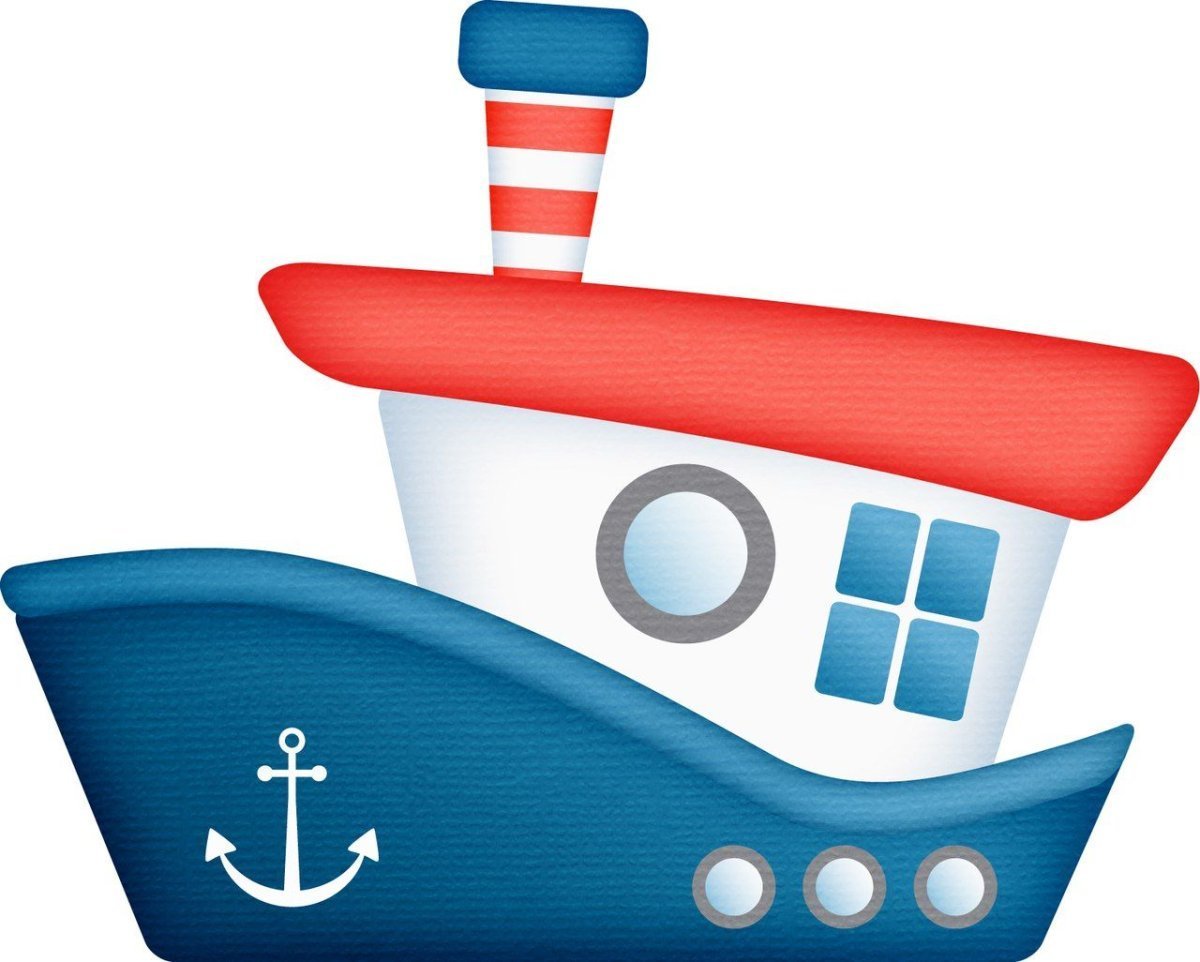 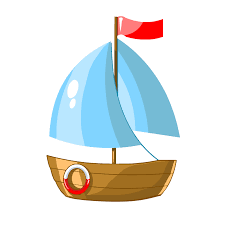 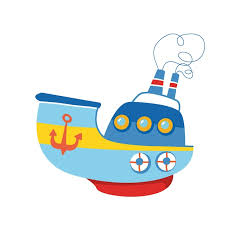 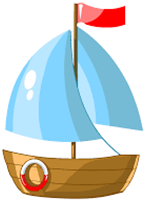 